Выставка рисунковБезопасный маршрут: «Дом – детский сад»  С каждым годом интенсивность движения транспорта на дорогах возрастает, а вместе с этим увеличивается и количество дорожно-транспортных происшествий. Зачастую виновниками дорожно-транспортных происшествий являются сами дети, которые играют вблизи дорог, переходят улицу в неположенных местах, неправильно входят в транспортные средства и выходят из них. Однако дети дошкольного возраста – это особая категория пешеходов и пассажиров. Вот почему с самого раннего возраста необходимо знакомить детей безопасному поведению на улицах, дорогах, в транспорте, а также правилам дорожного движения. В этом должны принимать участие и родители, и дошкольные учреждения, а в дальнейшем, конечно же, школа и другие образовательные учреждения. 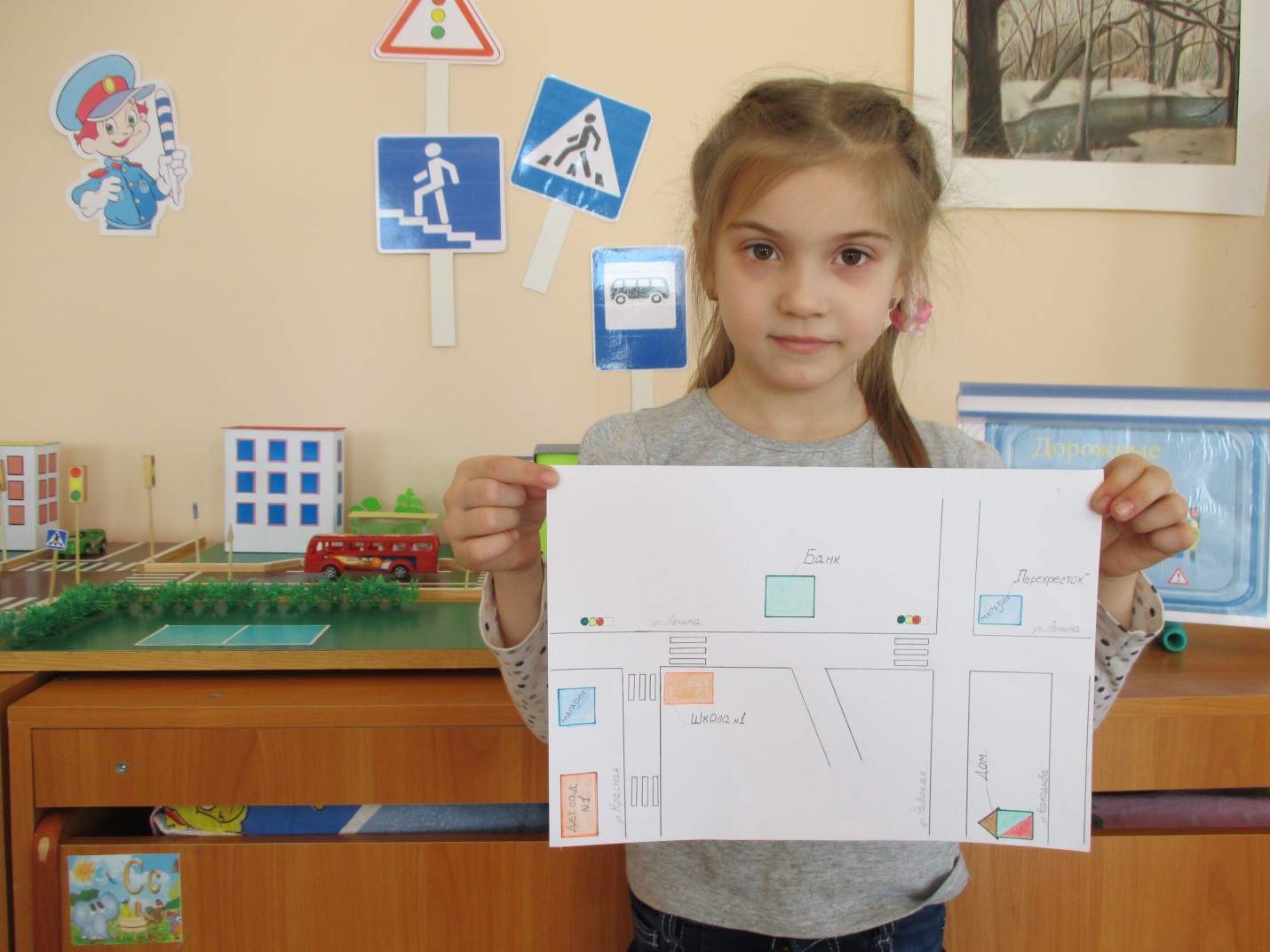 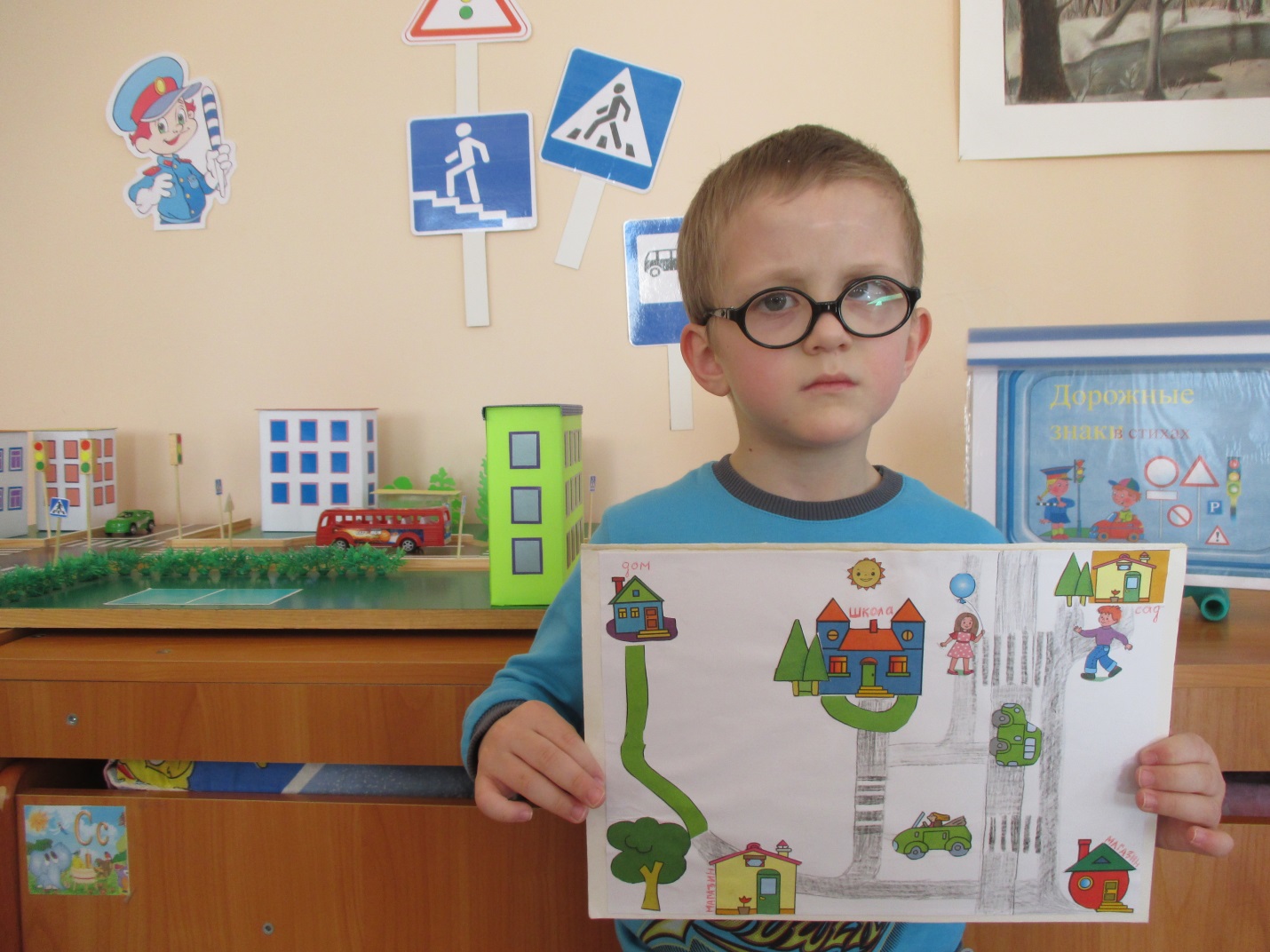 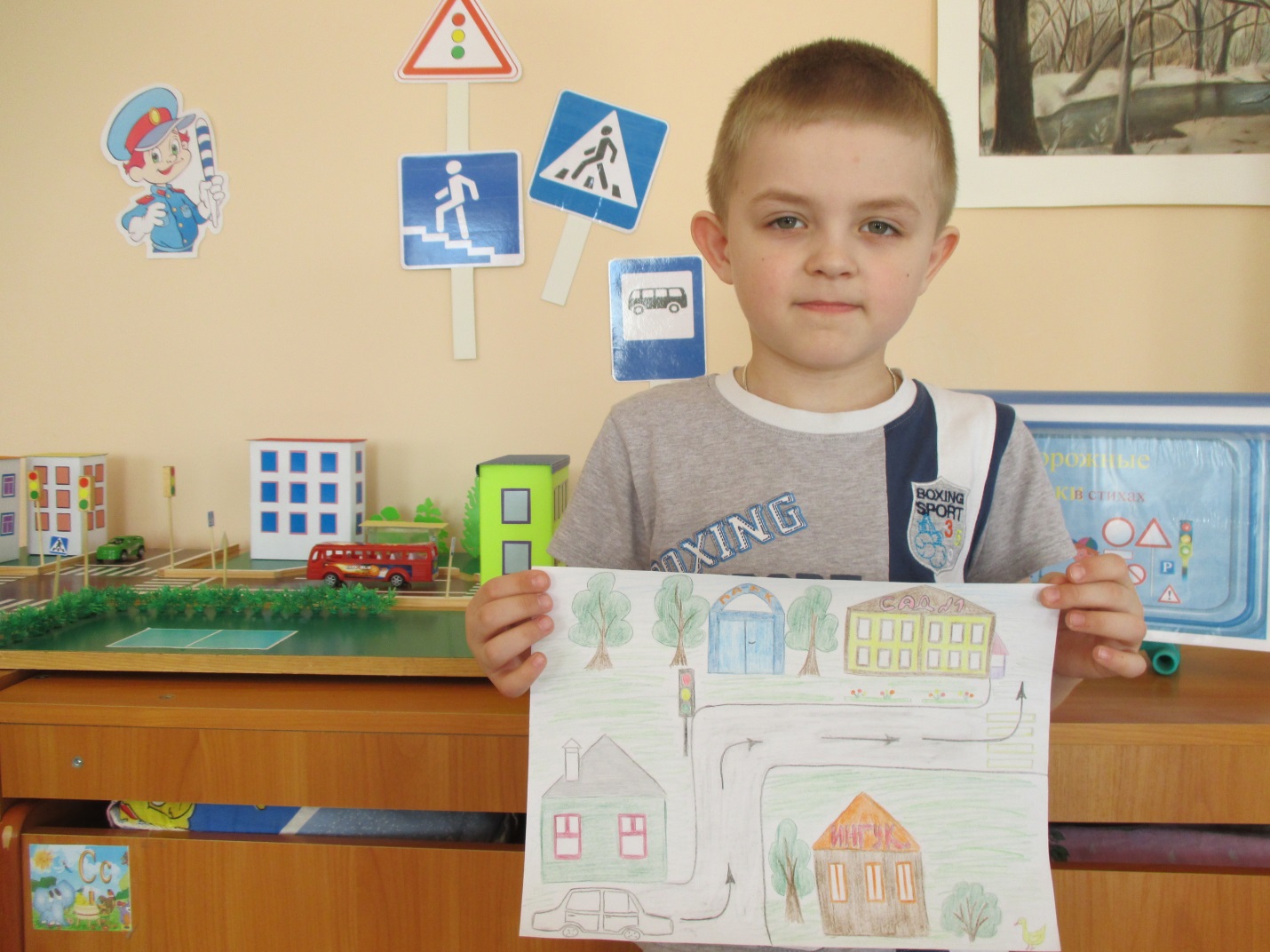 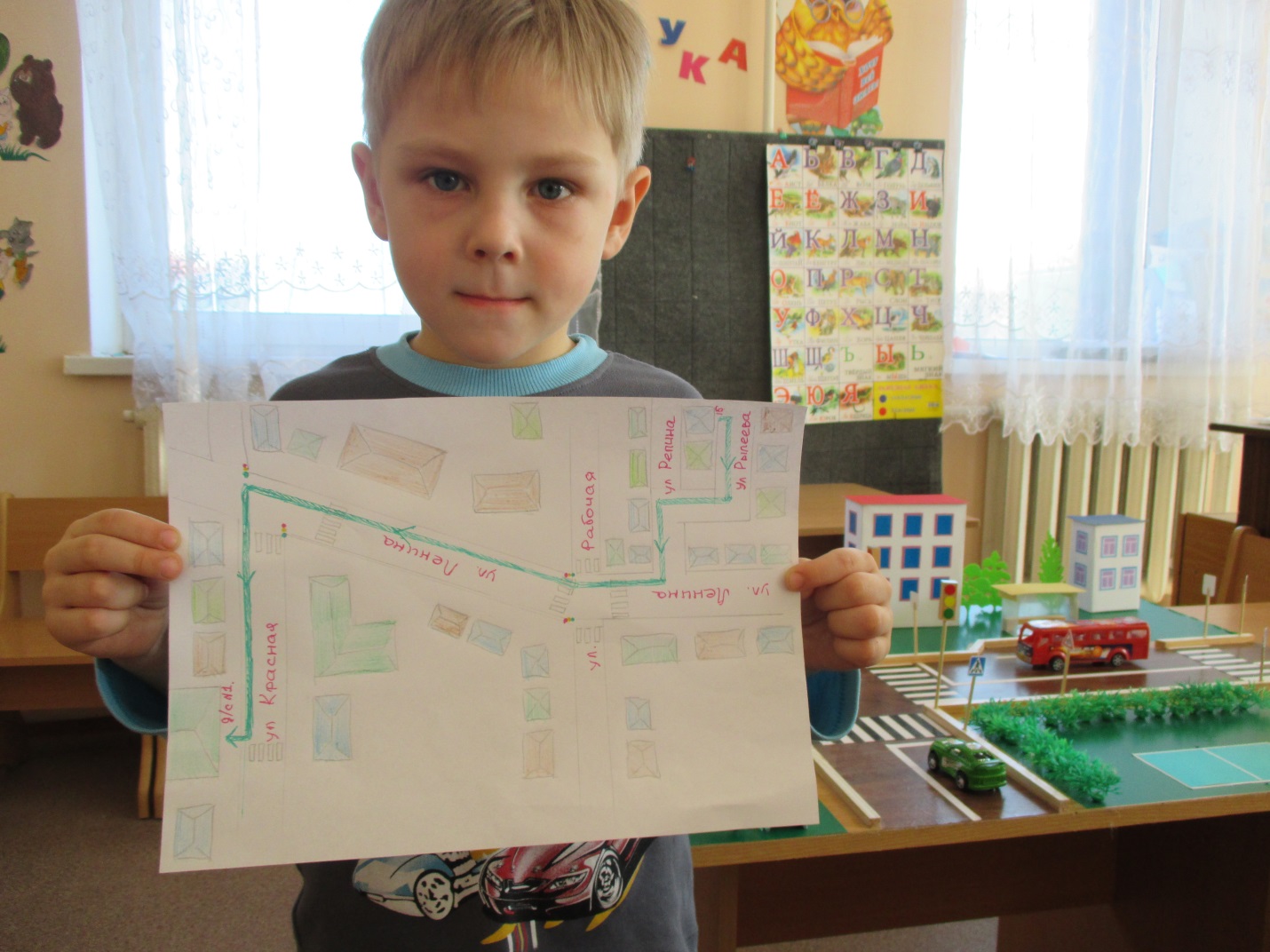 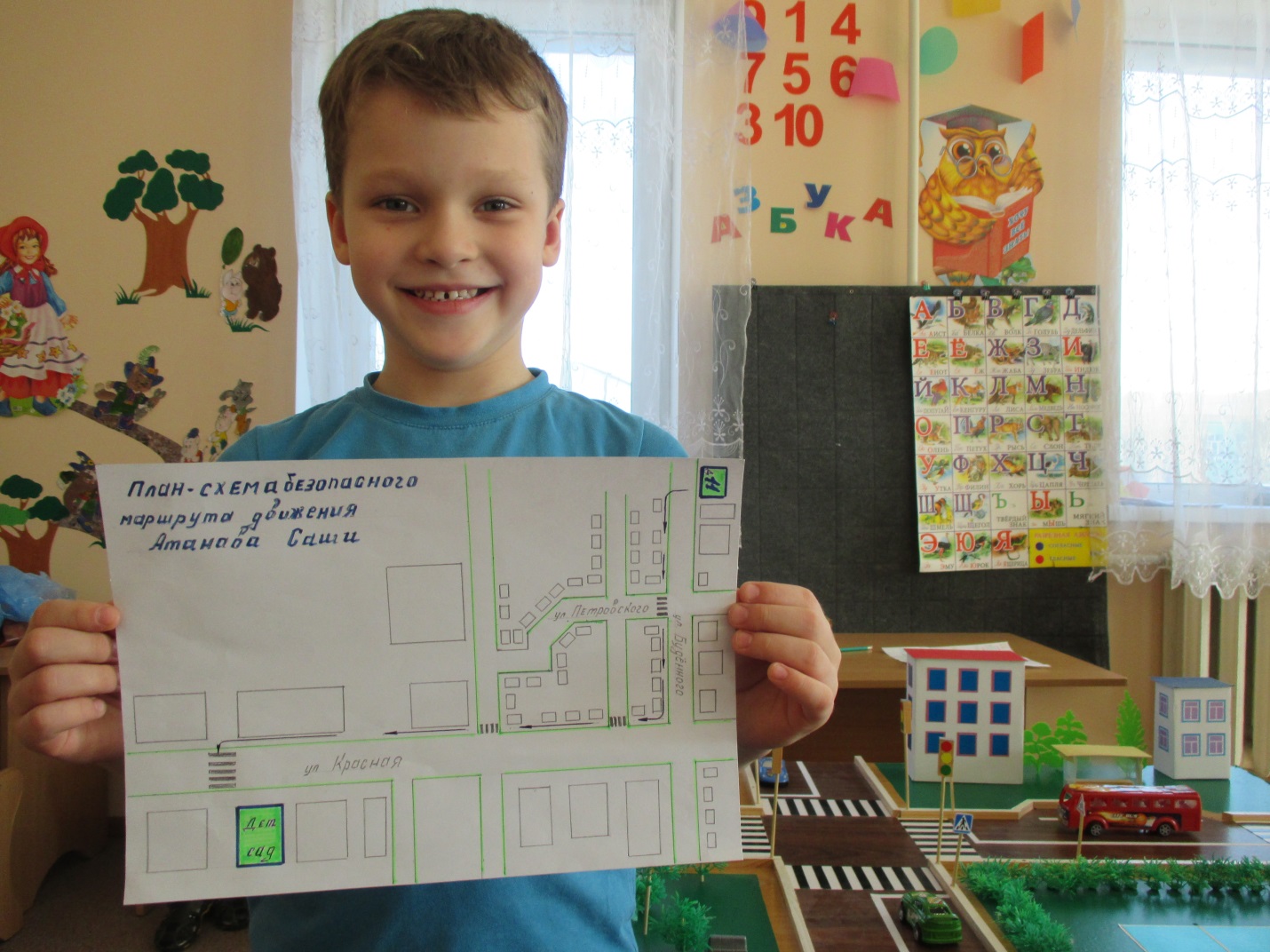 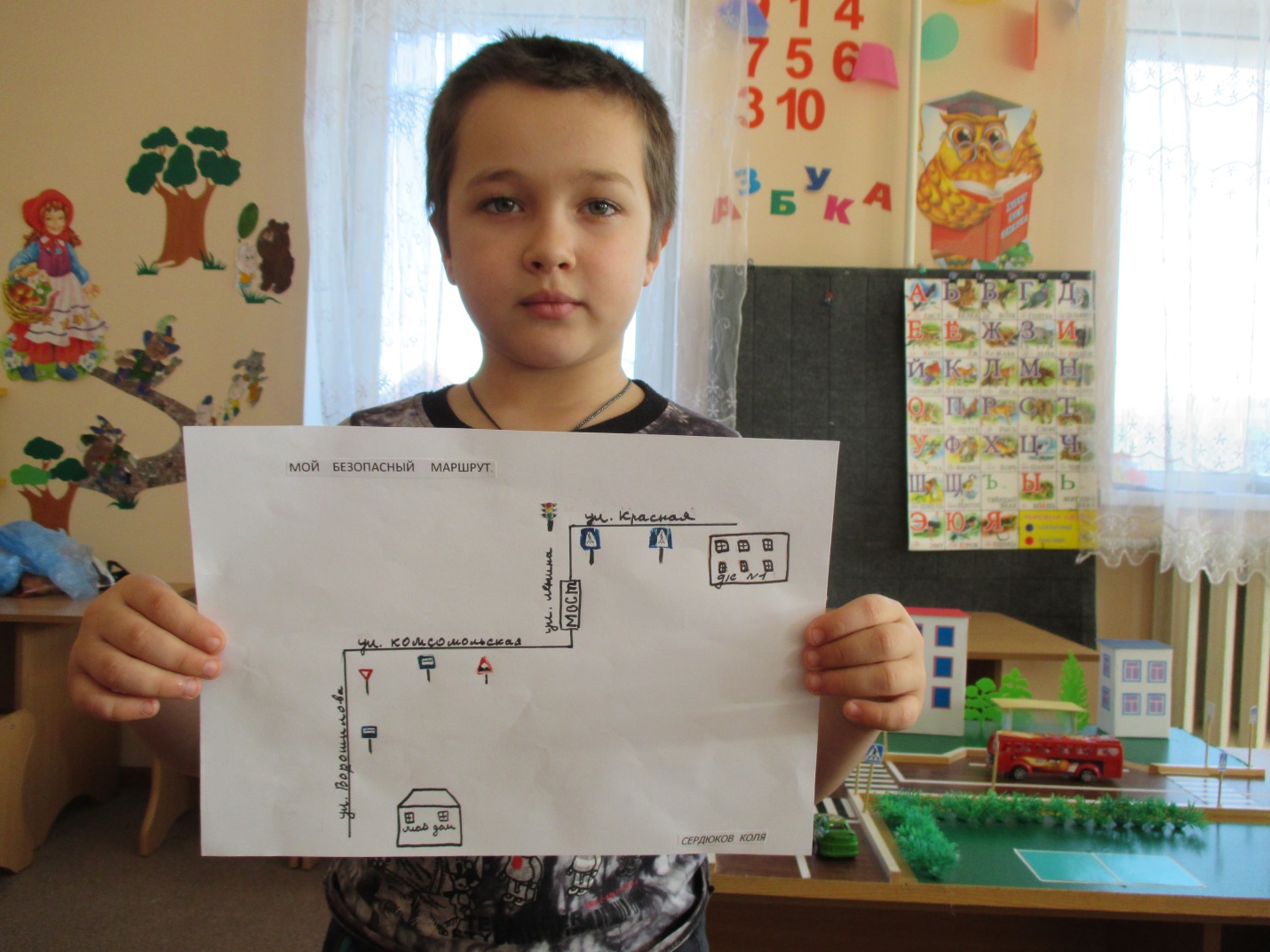 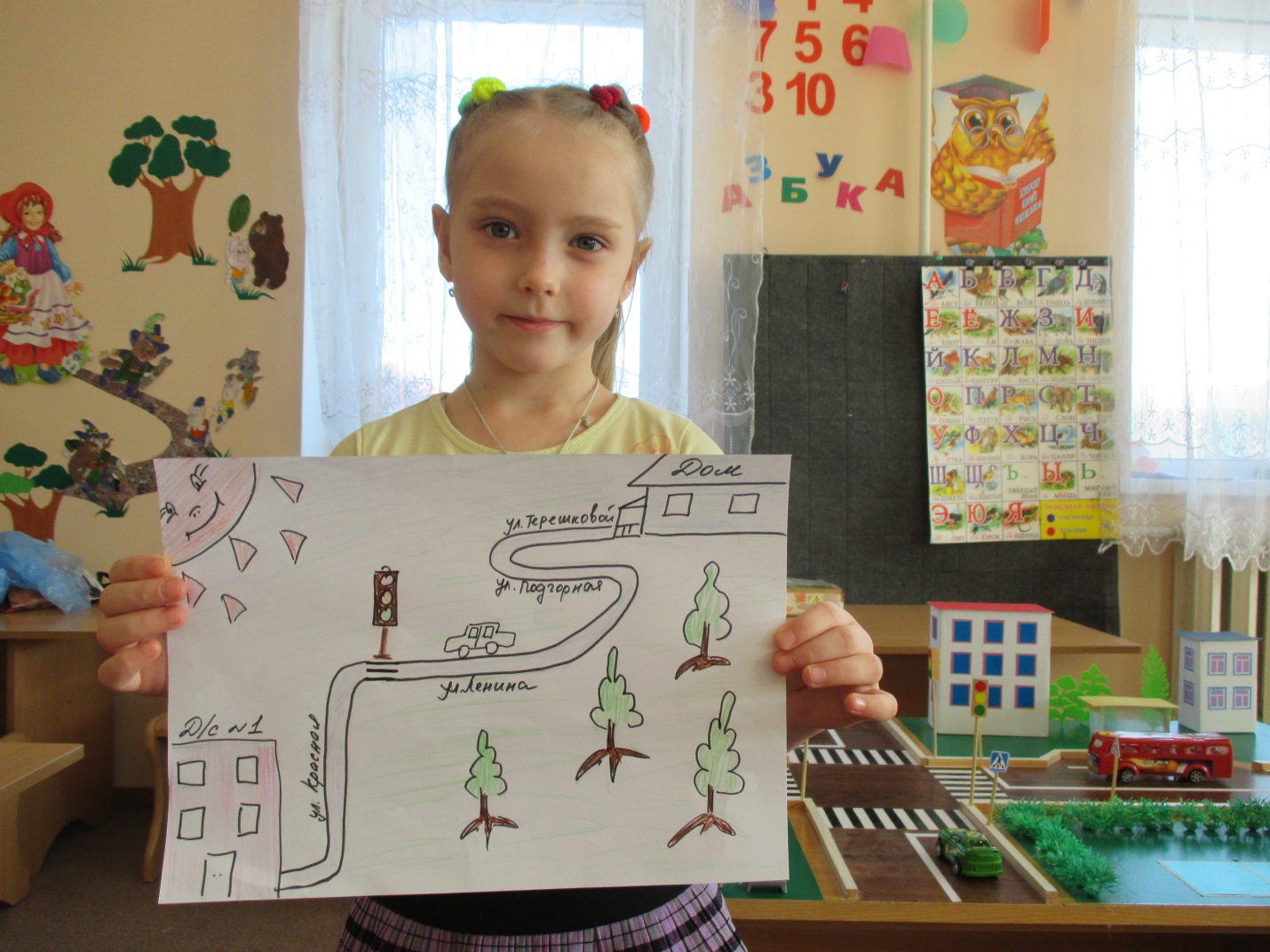 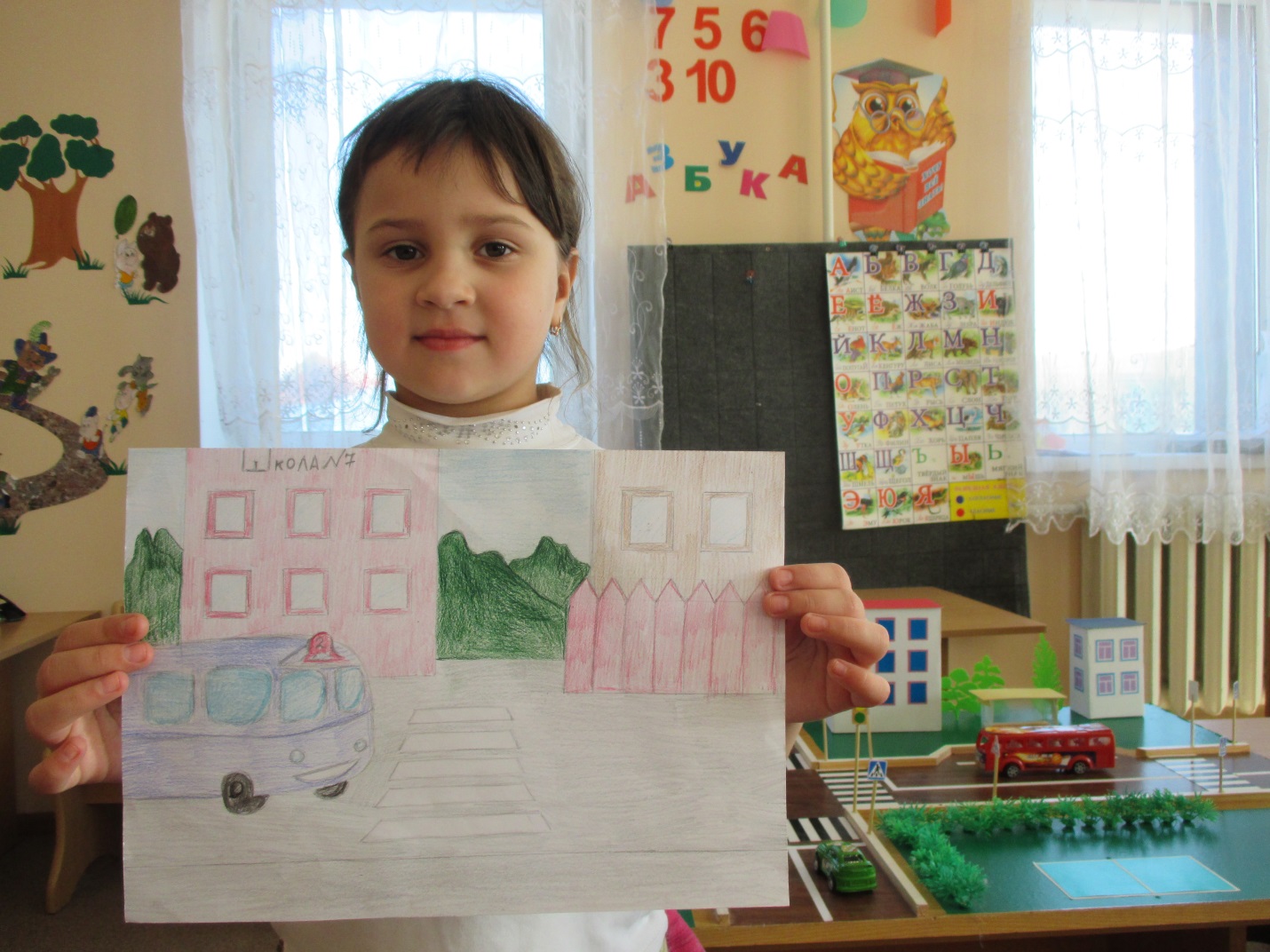 